Úpravna vody Hradové Střimelice 2014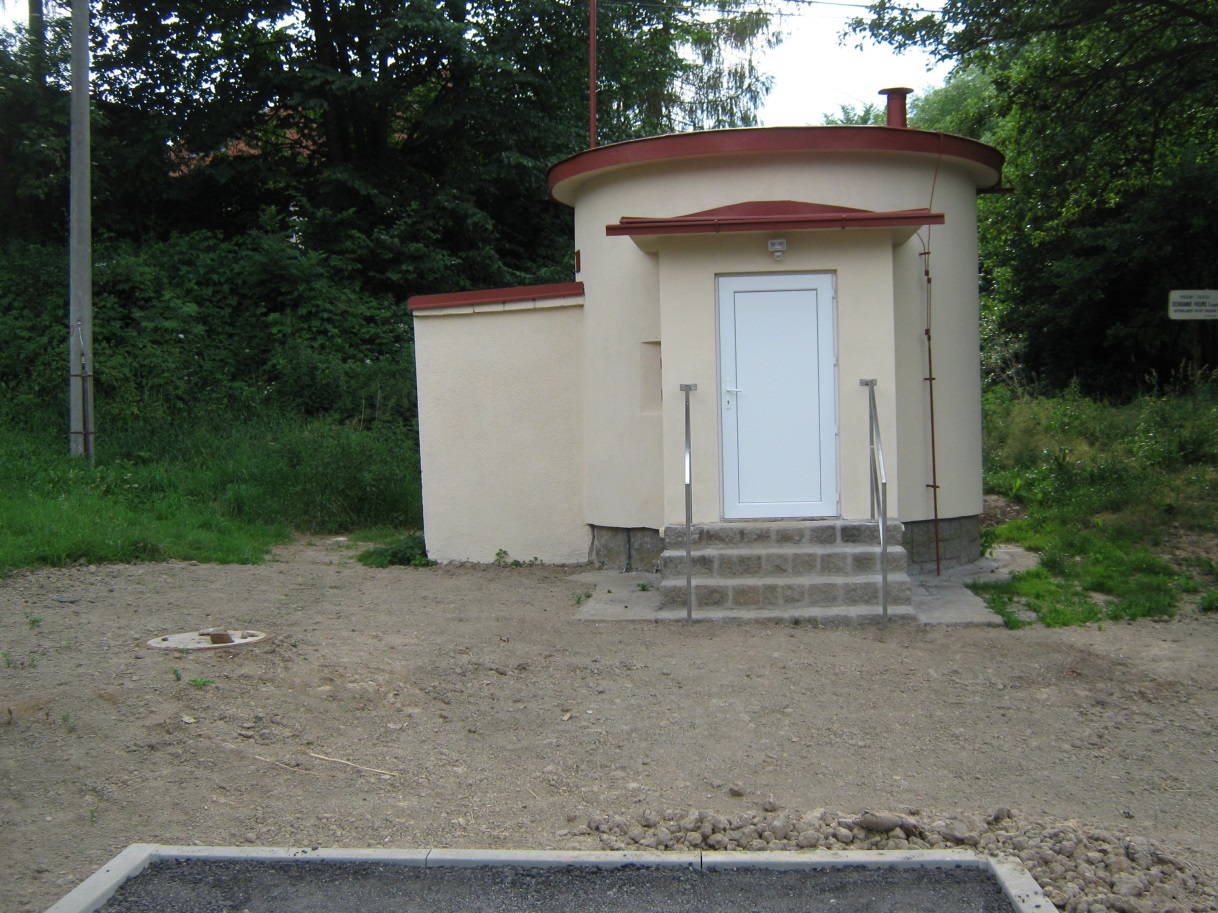 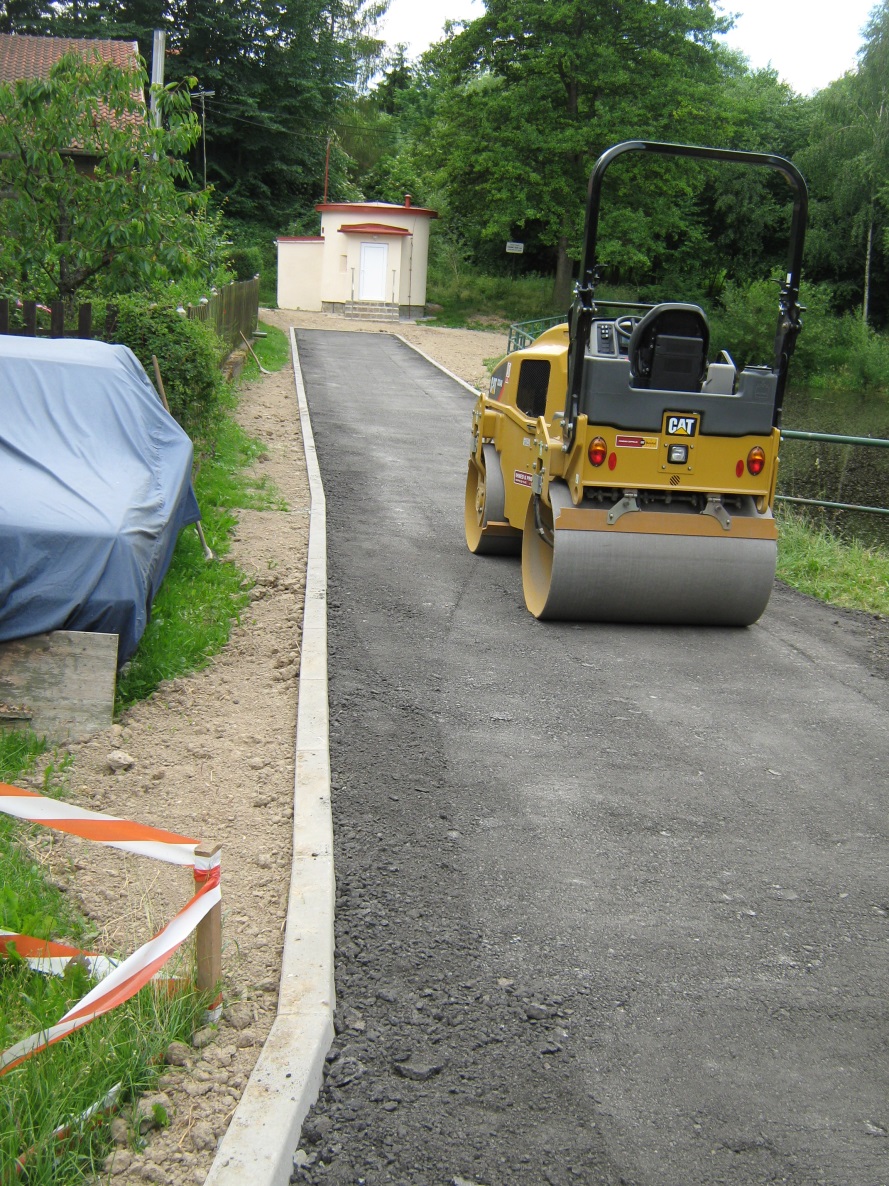 nová technologie 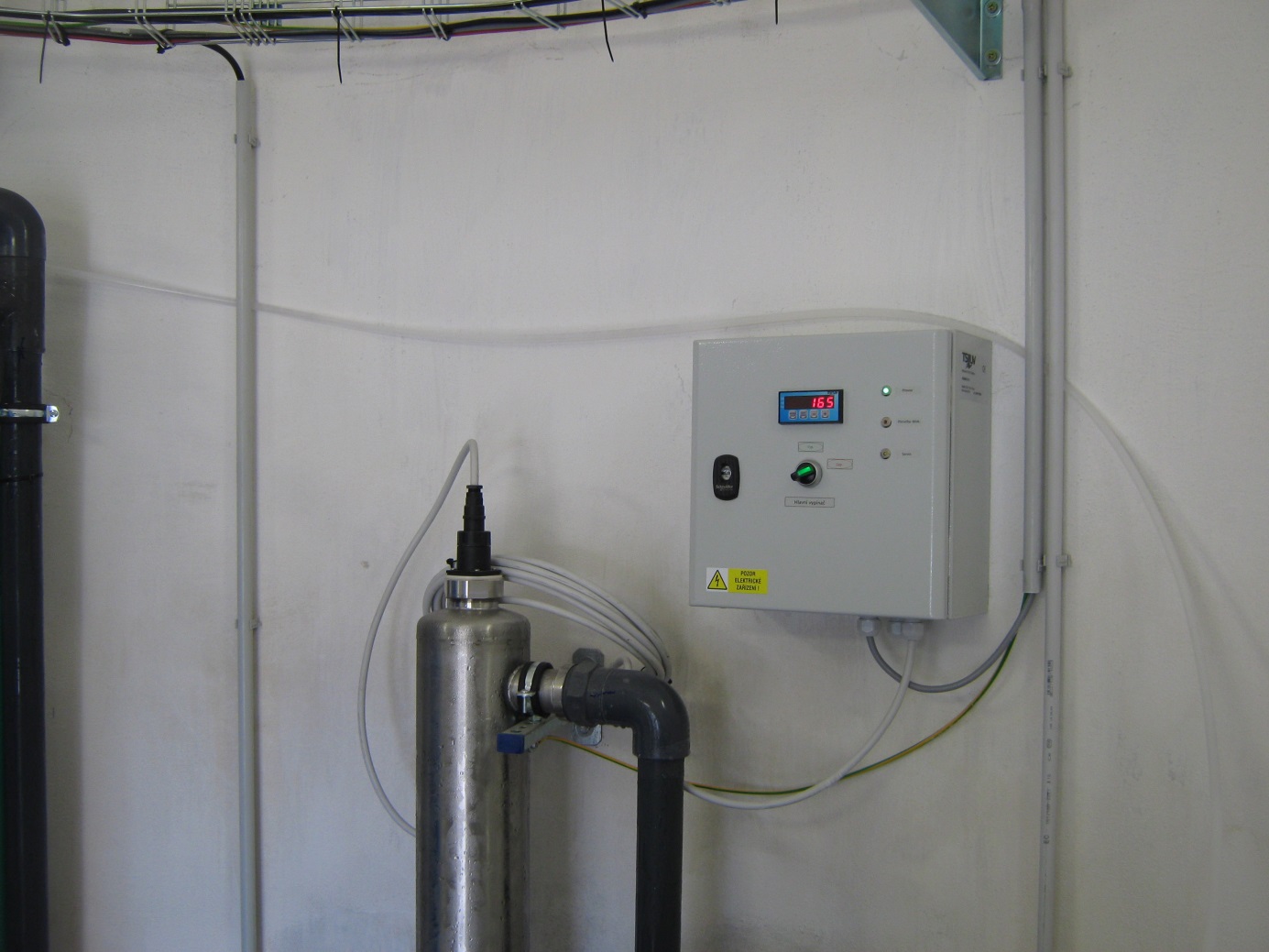 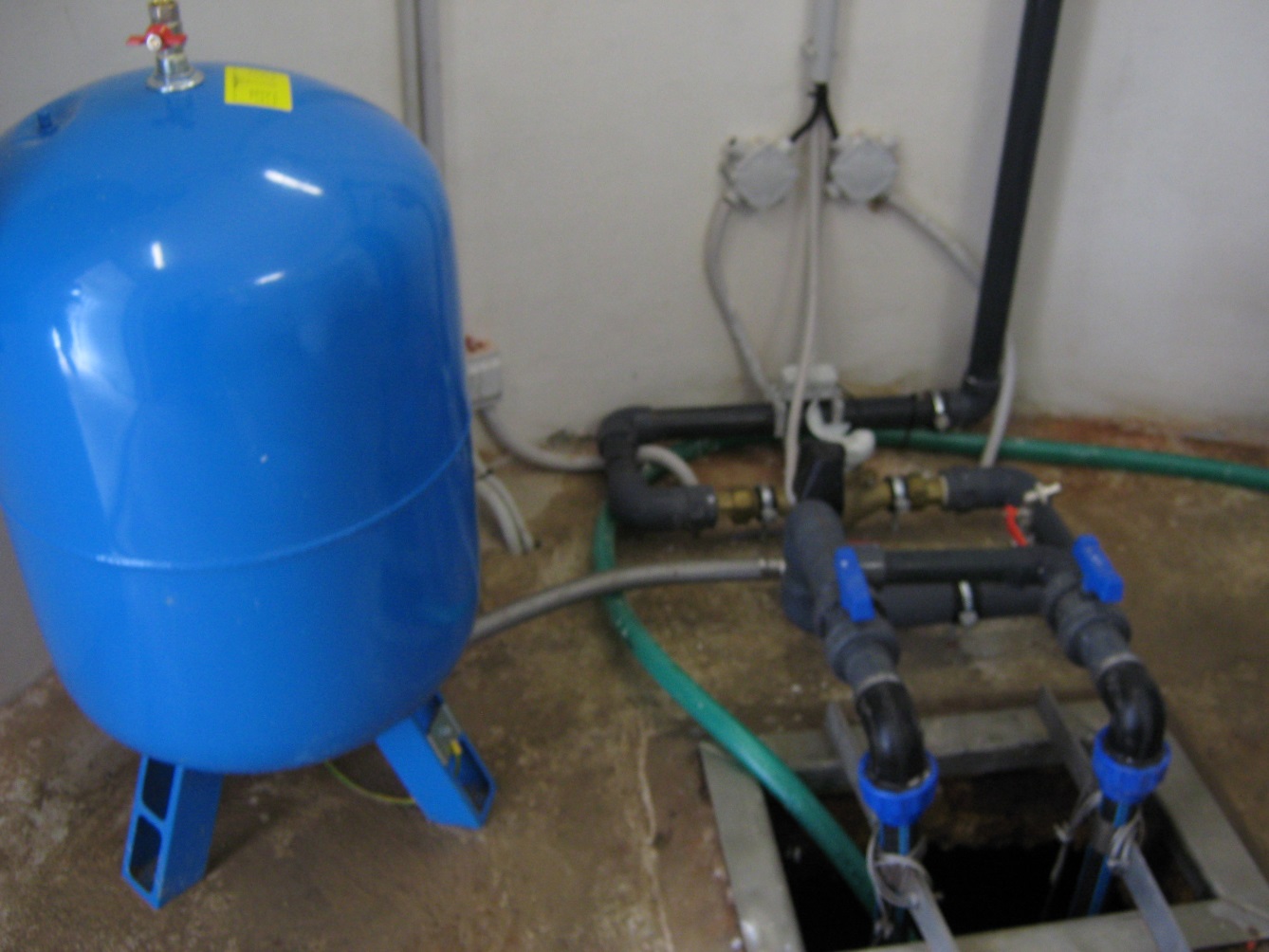 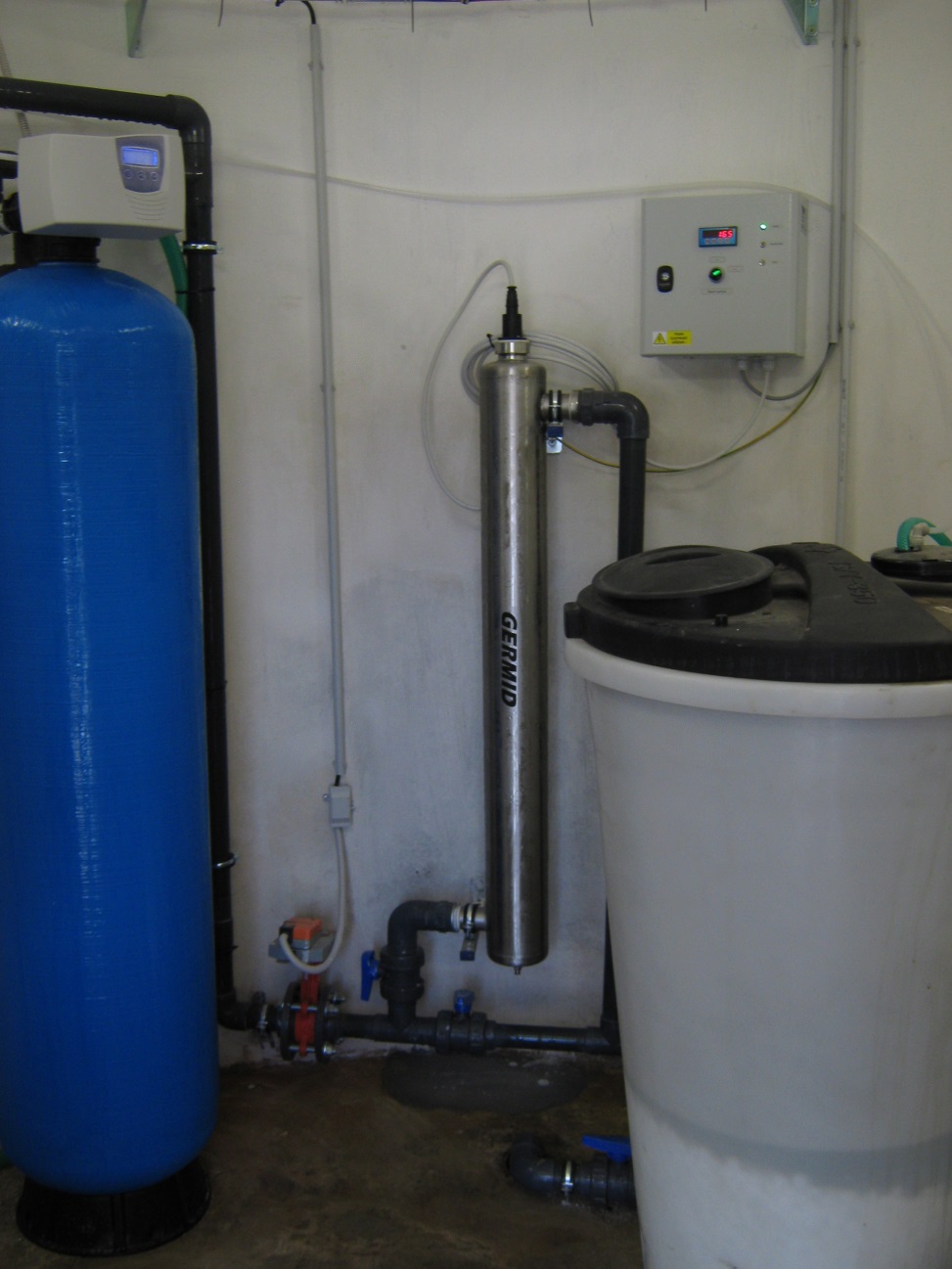 